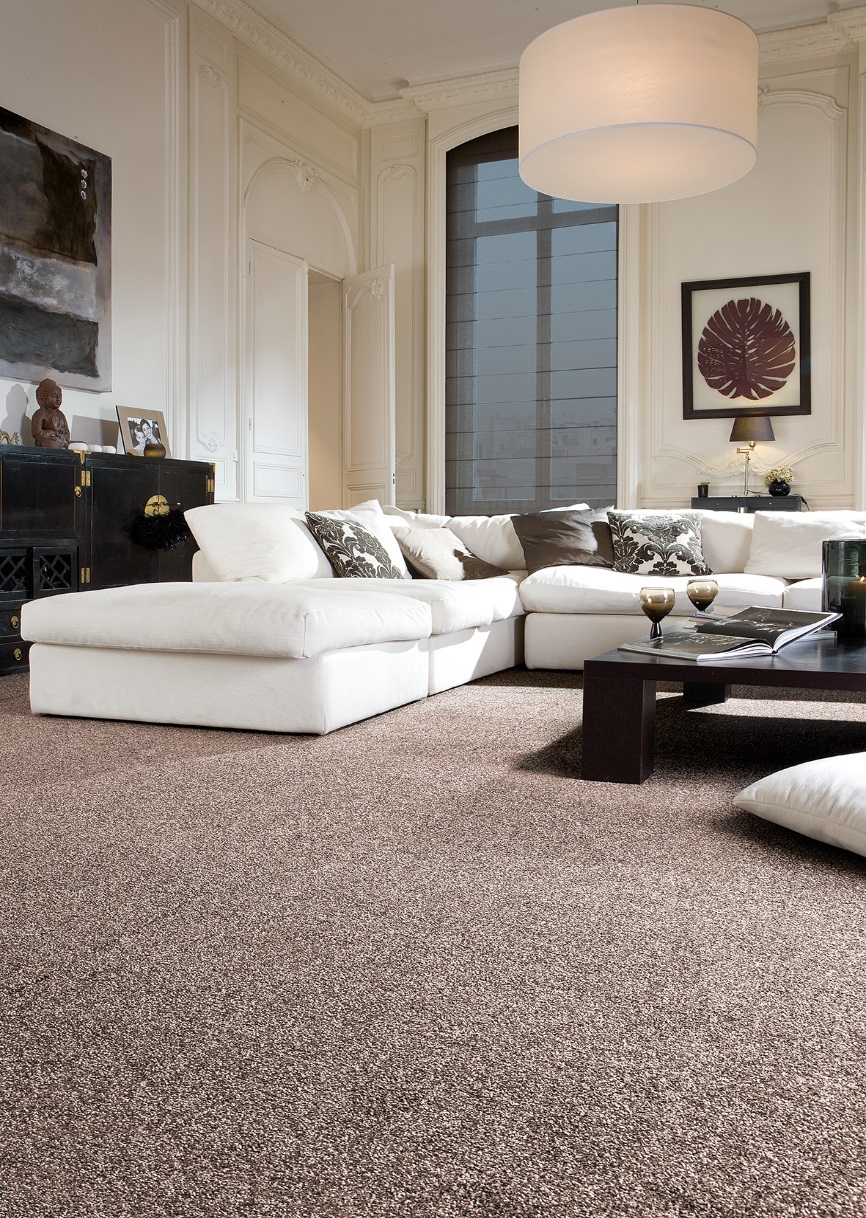 Manufacturing process1/10” cut pilePile content100 % PPBackingFeltPile weightca 1.150 gr./m²Total weightca 2.050 gr./m²Pile heightca 8 mmTotal heightca 10 mm Tuft densityca 189 120/m²Width400 + 500 cm 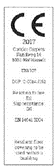 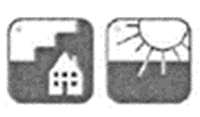 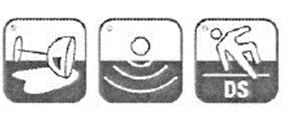 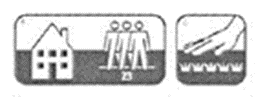 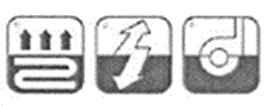 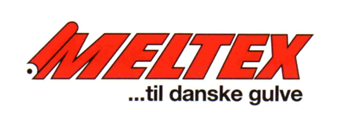 